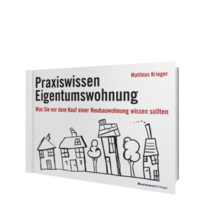 Matthias KriegerPraxiswissen EigentumswohnungWas Sie vor dem Kauf einer Neubauwohnung wissen sollten9 Profi-Tipps.1. Auflage BusinessVillage 2019178 Seiten
ISBN 978-3-86980-476-717,95 Euro
Pressematerialien: http://www.businessvillage.de/presse-1068KlappentextEigentumswohnungen liegen klar im Trend. Sie bieten handfeste Vorteile, ganz gleich ob als Familienresidenz, als Ruhesitz im Alter oder als Geldanlage… Doch die vermutlich größte Investition Ihres Lebens sollte gründlich überlegt werden.Der mehrfach ausgezeichnete Immobilienexperte und Bestsellerautor Matthias Krieger begleitet Sie Schritt für Schritt durch den Auswahl- und Entscheidungsprozess. Leicht verständlich vermittelt dieses Buch, wie sie Ihre kurz- und langfristigen Interessen analysieren und anhand dieser Kriterien geeignete Objekte finden. Doch auch wenn das Traumobjekt gefunden ist, gibt es vor dem Kauf einiges zu beachten. Wie gelingt eine solide Finanzierung? Worauf ist bei der Vertragsgestaltung zu achten? Welche Besonderheiten gibt es bei den Baustoffen? Wie wähle ich einen geeigneten Bauträger aus? Wie ist die Hausverwaltung organisiert? Antworten auf diese wichtigen Fragen liefert Kriegers Buch. Anschaulich und praxisnah und mit vielen hilfreichen Checklisten zeigt es den Weg zu Ihrer neuen Traumwohnung.Der Ratgeber hilft Ihnen, die richtige Entscheidung zu treffen!Der AutorMatthias Krieger ist erfolgreicher Unternehmer und Fachexperte. Er kennt seit drei Jahrzehnten alle Facetten des Bauträgergeschäftes in Theorie und Praxis. Als Bestseller-Autor hat er diese Erfahrungen auch schon in mehreren Büchern aufgriffen. Darunter u.a. „Die Lösung bist DU! Was uns wirklich voranbringt“, „Gesichter der Nachhaltigkeit“, „Sehr geehrte Frau Bundeskanzlerin“ sowie Lehr-DVDs und Fachartikel.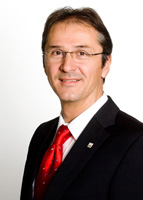 Alle Autorenhonorare kommen über die Dagmar + Matthias Krieger Stiftung der Förderung von Sport, Kultur und Bildung der Jugend zu Gute.Stimmen zum Autor:„Er spricht aus Erfahrung und weiß wie man durch Begeisterung Motivation schafft.“ - Reinhold Messner„Matthias Krieger ist ein Unternehmer, der seine gesellschaftliche Verantwortung lebt! Seine Stiftung fördert viele Projekte in Sport, Kultur und Bildung.“ - Ulrich WickertÜber BusinessVillageBusinessVillage ist der Verlag für die Wirtschaft. Mit dem Fokus auf Business, Psychologie, Karriere und Management bieten wir unseren Lesern aktuelles Fachwissen für das individuelle und fachliche Vorankommen. Renommierte Autoren vermitteln in unseren Sach- und Fachbüchern aktuelle, fundierte und verständlich aufbereitete Informationen mit Nutzwert.PresseanfragenSie haben Interesse an honorarfreien Fachbeiträgen oder Interviews mit unseren Autoren? Gerne stellen wir Ihnen einen Kontakt her. Auf Anfrage erhalten Sie auch Besprechungsexemplare, Verlosungsexemplare, Produktabbildungen und Textauszüge.BusinessVillage GmbH
Jens Grübner
Reinhäuser Landstraße 22  
37083 GöttingenE-Mail: redaktion@businessvillage.de
Tel: +49 (551) 20 99 104
Fax: +49 (551) 20 99 105-------------------------------------Geschäftsführer: Christian HoffmannHandelsregisternummer: 3567Registergericht: Amtsgericht Göttingen